INDICAÇÃO Nº 135/2019Sugere ao Poder Executivo Municipal e aos órgãos competentes, que proceda com a extração de um tronco de árvore localizado à Rua Escócia, no Jardim Europa IV.  Excelentíssimo Senhor Prefeito Municipal, Nos termos do Art. 108 do Regimento Interno desta Casa de Leis, dirijo-me a Vossa Excelência para sugerir que, por intermédio do Setor competente, que proceda com a extração de um tronco de árvore localizado à Rua Escócia, altura do nº 115, no Jardim Europa IV, neste municípioJustificativa:Desde 2016, a família que reside no imóvel supramencionado, vem solicitando à Administração, que promova a extração de um tronco de árvore seco, localizado defronte ao seu imóvel. Segundo consta, a árvore morreu e somente restou o tronco, que pode cair a qualquer momento.Palácio 15 de Junho - Plenário Dr. Tancredo Neves, 11 de janeiro de 2019.Antonio Carlos RibeiroCarlão Motorista-vereador-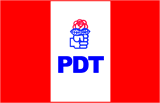 